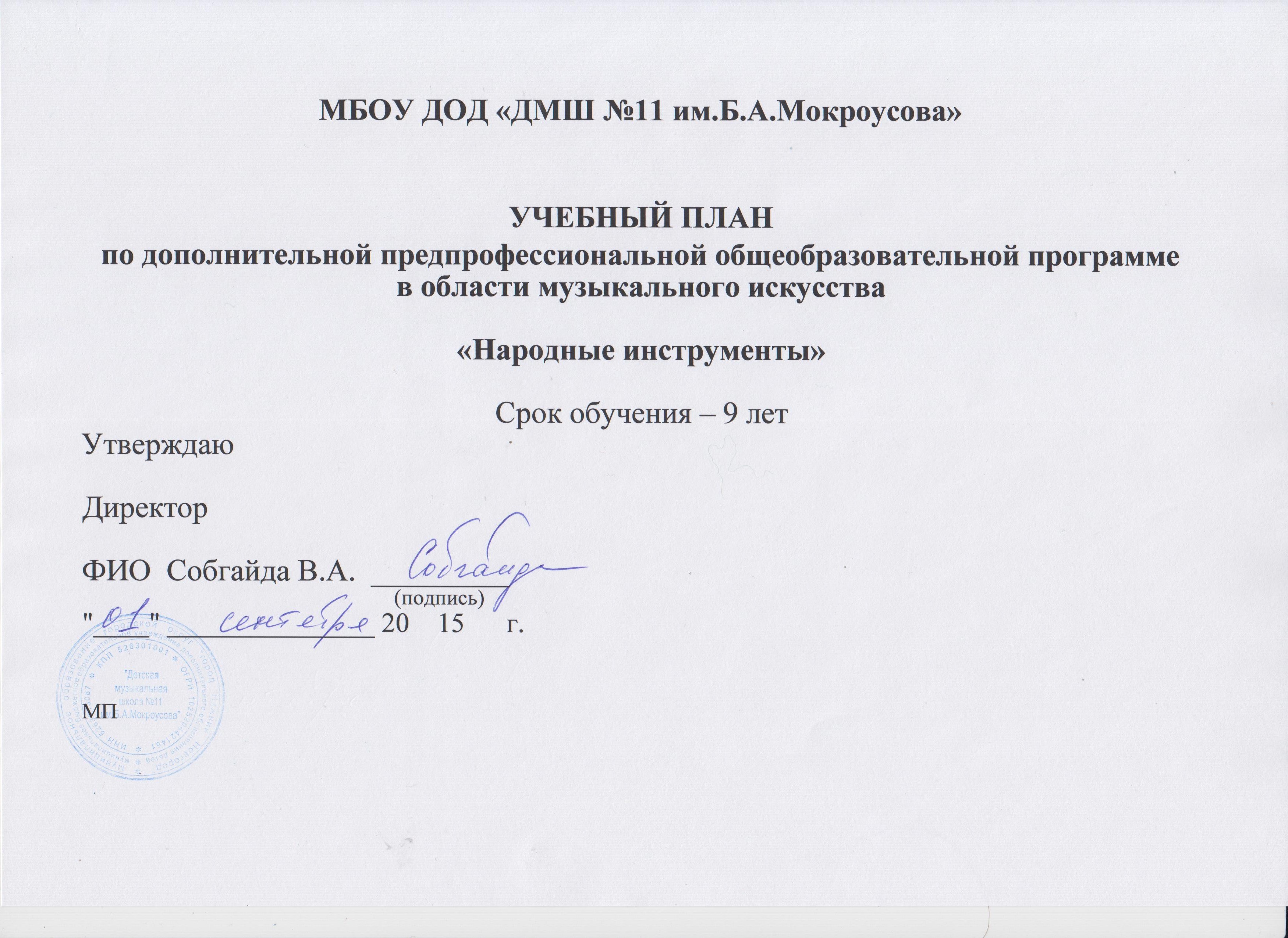 Объем самостоятельной работы обучающихся в неделю по учебным предметам обязательной и вариативной частей в среднем за весь период обучения определяется с учетом минимальных затрат на подготовку домашнего задания, параллельного освоения детьми программ начального и основного общего образования. По учебным предметам обязательной части, а также ряду учебных предметов вариативной части объем самостоятельной нагрузки обучающихся планируется следующим образом:«Специальность» – 1-3 классы – по 2 часа в неделю; 4-6 классы – по 3 часа в неделю; 7-8 классы  – по 4 часа в неделю; «Ансамбль» – 1 час в неделю; «Оркестровый класс» – 1 час в неделю; «Фортепиано» – 2 часа в неделю; «Хоровой класс» – 0,5 часа в неделю; «Сольфеджио» – 1 час в неделю; «Слушание музыки» – 0,5 часа в неделю; «Музыкальная литература (зарубежная, отечественная)» – 1 час в неделю.Индекспредметных областей, разделов и учебных предметовНаименование частей, предметных областей, разделов и учебных предметов Максимальная учебная нагрузкаСамост. работаАудиторные занятия(в часах)Аудиторные занятия(в часах)Аудиторные занятия(в часах)Промежуточная аттестация(по учебным полугодиям)Промежуточная аттестация(по учебным полугодиям)Распределение по годам обученияРаспределение по годам обученияРаспределение по годам обученияРаспределение по годам обученияРаспределение по годам обученияРаспределение по годам обученияРаспределение по годам обученияРаспределение по годам обученияРаспределение по годам обученияРаспределение по годам обученияРаспределение по годам обученияРаспределение по годам обученияИндекспредметных областей, разделов и учебных предметовНаименование частей, предметных областей, разделов и учебных предметов  Трудоемкость в часах Трудоемкость в часахГрупповые занятияМелкогрупповые занятияИндивидуаль-ные занятия контрольныеуроки зачетыЭкзамены 1-й класс 2-й  класс3-й класс 4-й класс5-й класс5-й класс5-й класс 6-й класс 6-й класс7-й класс8-й класс9-й класс123456789101112131414141515161718Структура и объем ОП47132256,52456,52456,52456,5Количество недель аудиторных занятийКоличество недель аудиторных занятийКоличество недель аудиторных занятийКоличество недель аудиторных занятийКоличество недель аудиторных занятийКоличество недель аудиторных занятийКоличество недель аудиторных занятийКоличество недель аудиторных занятийКоличество недель аудиторных занятийКоличество недель аудиторных занятийКоличество недель аудиторных занятийКоличество недель аудиторных занятийСтруктура и объем ОП47132256,52456,52456,52456,5323333333333333333333333Обязательная часть3934,520751859,51859,51859,5Недельная нагрузка в часахНедельная нагрузка в часахНедельная нагрузка в часахНедельная нагрузка в часахНедельная нагрузка в часахНедельная нагрузка в часахНедельная нагрузка в часахНедельная нагрузка в часахНедельная нагрузка в часахНедельная нагрузка в часахНедельная нагрузка в часахНедельная нагрузка в часахПО.01.Музыкальное исполнительство2568,514991069,51069,51069,5ПО.01.УП.01Специальность 1530,5889641,51 - 188222222222,52,52,5ПО.01.УП.02Ансамбль4622312317 - 1811112ПО.01.УП.03Фортепиано429330997 - 16-1ПО.01.УП.04Хоровой класс14749981 - 6-111ПО.02.Теория и история музыки1366576790790790ПО.02.УП.01Сольфеджио7242964281 - 181211,51,51,51,51,51,51,51,51,51,51,5ПО.02.УП.02Слушание музыки 14749982,4,6-1ПО.02.УП.03Музыкальная литература (зарубежная, отечественная)4291982317 - 18-11111111,51,5ПО.02.УП.04Элементарная теория музыки66333317,181Аудиторная нагрузка по двум предметным областям:Аудиторная нагрузка по двум предметным областям:1859,51859,51859,555,5666666,57,58,5Максимальная нагрузка по двум предметным областям:Максимальная нагрузка по двум предметным областям:3934,520751859,51859,51859,599,5141414141415,516,516,5Количество контрольных уроков, зачетов, экзаменов по двум предметным областям:Количество контрольных уроков, зачетов, экзаменов по двум предметным областям:812В.00.Вариативная часть544,5181,5363363363В.01.УП.01Оркестровый класс544,5181,53637 - 18-22Всего аудиторная нагрузка с учетом вариативной части:Всего аудиторная нагрузка с учетом вариативной части:2222,52222,52222,555,55,57,5888888,59,510,5Всего максимальная нагрузка с учетом вариативной части:Всего максимальная нагрузка с учетом вариативной части:44792256,52222,52222,52222,599,59,514,5151515151516,517,518,5Всего количество контрольных уроков, зачетов, экзаменов:Всего количество контрольных уроков, зачетов, экзаменов:932К.03.00.Консультации234-234234234Годовая нагрузка в часах Годовая нагрузка в часах Годовая нагрузка в часах Годовая нагрузка в часах Годовая нагрузка в часах Годовая нагрузка в часах Годовая нагрузка в часах Годовая нагрузка в часах Годовая нагрузка в часах Годовая нагрузка в часах Годовая нагрузка в часах Годовая нагрузка в часах К.03.01.Специальность70688888888888К.03.02.Сольфеджио2622222444446К.03.03Музыкальная литература (зарубежная, отечественная) 1422244К.03.04.Ансамбль2444466К.03.05.Сводный хор20488К.03.06.Оркестр8012121214141414А.04.00.АттестацияГодовой объем в неделяхГодовой объем в неделяхГодовой объем в неделяхГодовой объем в неделяхГодовой объем в неделяхГодовой объем в неделяхГодовой объем в неделяхГодовой объем в неделяхГодовой объем в неделяхГодовой объем в неделяхГодовой объем в неделяхГодовой объем в неделяхГодовой объем в неделяхГодовой объем в неделяхГодовой объем в неделяхГодовой объем в неделяхГодовой объем в неделяхГодовой объем в неделяхГодовой объем в неделяхПА.04.01.Промежуточная (экзаменационная)21111ИА.04.02.Итоговая аттестация2 2ИА.04.02.01.Специальность1 1 ИА.04.02.02.Сольфеджио0,50,5ИА.04.02.03.Музыкальная литература (зарубежная, отечественная)0,50,5Резерв учебного времениРезерв учебного времени9111111111111